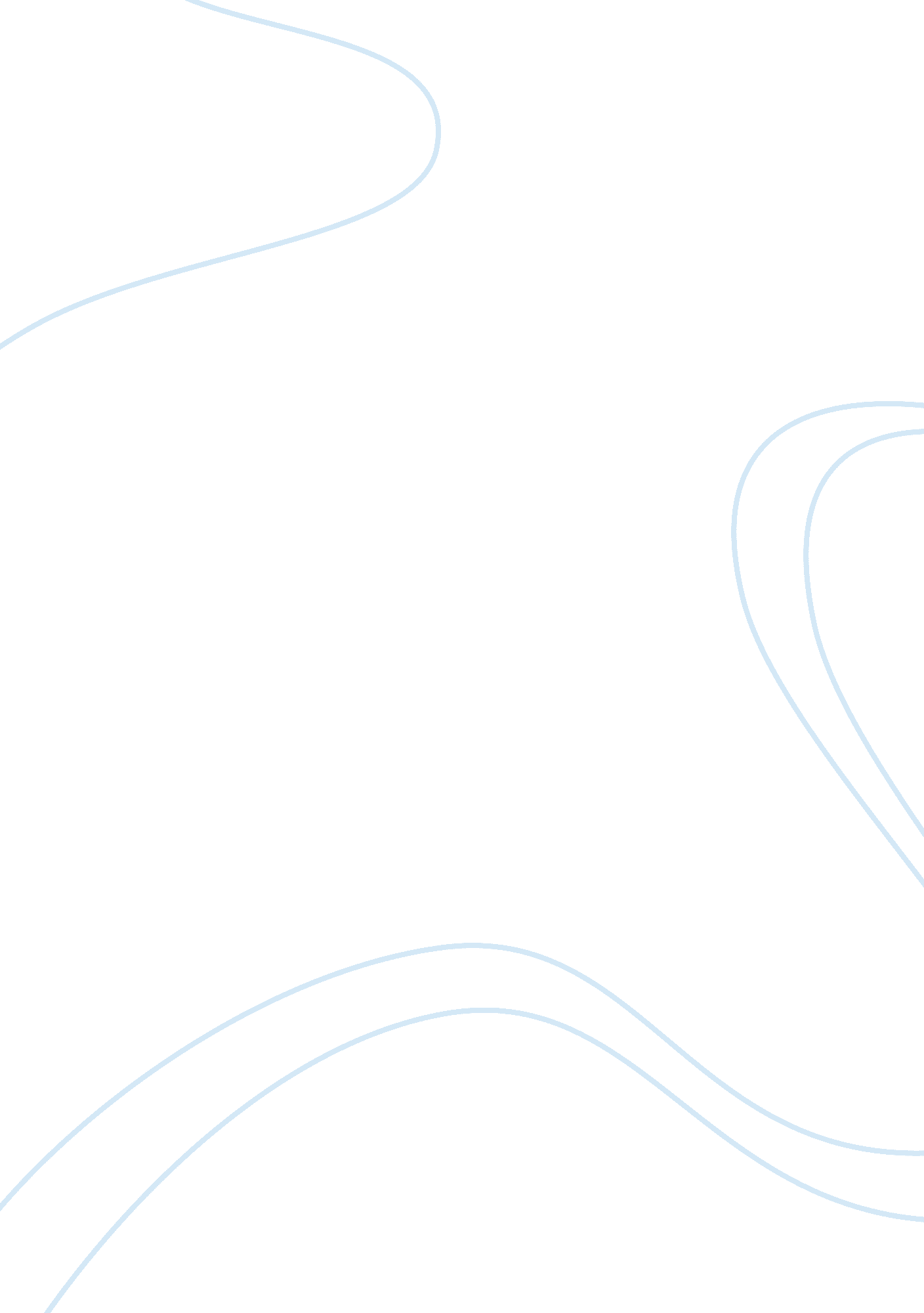 Involvement of t cell immunity in avian coccidiosisHealth & Medicine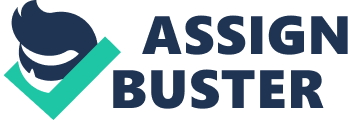 Introduction Avian coccidiosis is caused by intracellular protozoan parasites that belong to several different species of Eimeria ( 1 , 2 ). This apicomplexan parasite invades intestinal epithelial tissues and causes severe damage in birds, resulting in enormous economic losses in the poultry industry. The major challenge in coccidiosis control is the diversity among several Eimeria species that target different specific regions of the intestine. The coccidia exhibit a complex life cycle comprising both intracellular and extracellular stages as well as asexual and sexual reproduction ( 3 , 4 ). The life cycle mainly consists of an exogenous stage, characterized by excretion of unsporulated oocysts, and endogenous stage of schizogony (asexual reproduction) and gametogony (sexual differentiation) ( 5 , 6 ). During the exogenous stage, the unsporulated oocysts become sporulated (with four sporocysts, each containing two sporozoites) under the influence of external environmental factors such as moisture, oxygen, and warmth. The endogenous stage occurs inside the host, which involves several stages of asexual reproduction followed by sexual reproduction, fertilization, and shedding of the unsporulated oocysts. In general, two to four generations of asexual reproduction are followed by the sexual phase, in which zygote formation takes place that eventually matures into oocysts that are released in the intestinal mucosa and finally shed into feces ( 7 ). The coccidia life cycle is usually short (4–6 days depending on several different species) and production of sporulating oocysts can easily increase the infectivity of the parasites in a large population of chickens. After ingesting the sporulated oocysts, excystation of oocysts occurs in the gizzard and the sporozoites are released, invade the intestinal cells, and cause severe damage as the reproductive cycle of the parasite begins. As a result, symptoms such as bloody diarrhea and reduced body weight and feed intake are observed in the birds. Upon exposure to developing schizonts, anti- Eimeria immunity develops and is subsequently boosted by multiple re-exposures to oocysts ( 7 ). The immunity to avian coccidiosis can be categorized as innate and adaptive ( 8 ). As a first line of defense, the innate immune response is activated in response to the conserved antigens. Innate immune responses include recognition of conserved pathogen-associated molecular patterns (PAMPs) by pattern recognition receptors (PRRs) such as Toll-like receptors (TLRs) ( 5 , 9 , 10 ). A major TLR ligand, profilin, is expressed in all the developmental stages of the life cycle of several Eimeria parasites and is conserved ( 11 ). Such ligands induce a robust innate response such as immune cell proliferation and cytokine production. The cells involved in innate immune responses to Eimeria parasites at different phases are natural killer (NK) cells, dendritic cells, epithelial cells, heterophils, and macrophages. In particular, macrophage migration inhibitory factor plays a crucial role in mediating innate immunity in coccidiosis ( 12 ). On the other hand, adaptive immunity is specific and regulates the antigen-specific immune responses to prevent colonization and growth of the pathogen inside the host. Like mammals, two major lymphocyte types, B cells (producing surface immunoglobulins) and T cells (T cell receptors), are the major components of adaptive immune responses in birds ( 13 ). Anticoccidial antibodies in serum and mucosal secretions have been reported in avian coccidiosis ( 13 ). Although B cell depletion studies ( 14 ) have revealed that antibodies do not play a specific role in anticoccidial protective immunity, other studies have emphasized the importance of passively transferred humoral immunity in Eimeria infection in chickens ( 15 – 18 ). Cell-mediated immunity in avian coccidiosis is characterized by antigen-specific or non-specific activation of several immune cells such as T cells, NK cells, and macrophages. The CD4 + T helper (Th) cells and CD8 + cytotoxic T lymphocytes (CTLs) are the two major T-cell subsets that are involved in anticoccidial immunity ( 19 – 22 ). Although the role of several T-cell subpopulations in avian coccidiosis remains to be elucidated, T cells are the most important for protection against Eimeria infections in birds. In this article, we reviewed the historical progress of immunological studies on the host immune response to avian coccidiosis, with an emphasis on recent findings in the understanding of the complexity of T-cell immune responses in avian coccidiosis, especially those mediated by Th17 and T regulatory (Treg) cells. Development Of Immunology In Avian Coccidiosis Since the first report of chicken coccidiosis in the cecum in the late eighteenth century ( 1 ), immunity to several Eimeria parasites has been investigated thoroughly. An important contribution from Rose and colleagues ( 23 ) defined the basic principles of avian immunity to coccidial parasites in terms of specificity, wherein one species of Eimeria offers little protection against heterologous challenge with other species. Over the past few decades, studies focusing on investigating the role of avian immunity in response to various coccidial parasites has shown promising developments toward better understanding of avian immunity to coccidiosis ( 20 , 24 , 25 ). From all these studies, it was apparent that out of the two types of immunity, cellular immunity was more important than humoral immunity in coccidiosis, as the later offered little protection against the infection. Early investigations in both mammalian and avian species have revealed that the cellular immune responses through T cells and their associated cytokines play an important role in anticoccidial immunity ( 2 , 26 , 27 ). Acquired immunity to murine coccidiosis is attributed more to T cells than B cells ( 26 ). Several immune cell types including NK cells, dendritic cells, and macrophages are involved in innate immune responses to avian coccidiosis ( 8 , 27 ). B-cell-deficient chickens have shown increased oocyst production after primary infection with Eimeria species. However, secondary infection does not yield clinical coccidiosis in the bursectomized chickens due to the protective immunity acquired by the primary infection ( 8 ). This indicates that the anticoccidial immunity acquired after primary infection is B cell independent. It is also apparent that chicken coccidiosis can be prevented by adaptive transfer of peripheral blood lymphocytes and splenocytes from Eimeria- infected chickens in the syngeneic recipients ( 28 ). Subsequently, the T-cell immunosuppressant cyclosporin A abolished the protective immunity offered by Eimeria re-infection, thus further emphasizing the integral role of cellular immune mechanisms in chicken coccidiosis ( 14 ). The early findings indicated that T cells serve as a key factor to mediate anticoccidial immunity in chickens ( 8 , 14 ). Greater numbers of CTLs expressing CD8 cell surface antigen were predominantly observed in chickens after primary infection ( 29 – 31 ). Furthermore, the differential role of CD4 + and CD8 + T lymphocytes in offering resistance to primary and secondary coccidial infection was also reported ( 32 , 33 ). Increased populations of T cells are linked to elevated production of proinflammatory cytokine interferon (IFN)-γ, which has an immunoregulatory effect ( 34 ), as well as inhibiting intracellular development of the parasite ( 35 , 36 ). The role of T cells in mediating host immunity to coccidiosis became more evident when flow cytometric analysis of intestinal epithelial lymphocytes (IELs), using lymphocyte-specific immune reagents, revealed their significance in innate immunity in naïve chickens and adaptive immunity in previously infected chickens ( 19 , 37 , 38 ). More studies showed that different IEL subtypes are involved in anti- Eimeria defense in the gut ( 39 , 40 ). Research over the past several years has shown that, as a part of protective immunity against avian coccidiosis, T cells produce numerous secretions besides IFN-γ, such as cytokines interleukin (IL)-1, IL-2, IL-4–6, IL-8, IL-10, IL-12, IL-13, and IL-15–18, tumor necrosis factor (TNF)-α, lipopolysaccharide-induced TNF-α factor (LITAF), TNF-α superfamily 15 (TNFSF15), transforming growth factor (TGF)-β1–4, and granulocyte–macrophage colony-stimulatory factor (GM-CSF). All these findings are based on research oriented toward investigating the immunoregulatory responses of these molecules after primary and/or secondary coccidiosis ( 40 – 60 ). More recent work has indicated the involvement of TLR4 and TLR15 as a part of the innate immune response to Eimeria infection ( 61 ). IL-17 also contributes to host immunopathology in response to experimental infection ( 62 ). The immunoproteomics analysis of three Eimeria species has identified several immunodominant antigens from these three species that could provide a useful breakthrough in exploring anticoccidial immunity, as some of these molecules cause profuse inflammatory and cellular immune response that contribute to pathogenesis and severity of infection ( 3 , 63 ). Additionally, research on anticoccidial vaccines and natural alternatives has explored the immunobiology of coccidiosis in poultry ( 7 ). All these findings show the immunoregulatory effect of vaccines or several naturally occurring anti-inflammatory products such as curcumin and Allium hookeri . These findings also provide a useful insight into immunoregulation in avian coccidiosis, however, this is outside the scope of this review and has been reviewed previously ( 7 ). Much of this work has focused on immunomodulation by dietary ingredients in experimental Eimeria infections ( 64 , 65 ). Besides the above information, immunological variation among the different strains of the same Eimeria species has also been reported in chickens ( 66 , 67 ). These findings show the characteristic intraspecific variations attributed to the biological features of Eimeria , such as morphology of oocysts, pathogenicity, and sensitivity to drugs ( 68 ). This inter- and intraspecies variation has been recently defined with the help of more advanced molecular approaches such as random amplification of polymorphic DNA–PCR, and restricted or amplified fragment length polymorphism ( 69 ). Analysis of these variations has led to the identification of several strain-specific immunoprotective antigens ( 70 , 71 ). Similarly, more recent findings have also highlighted the variation in immune responses to Eimeria tenella infection in genetically distinct chicken lineages ( 72 ). Role Of IFN-γ-Mediated Immunity In Avian Coccidiosis Among all the cytokines mentioned above, IFN-γ is a major cytokine that has anticoccidial effects ( 73 ). In mammals, parasitic infections are often characterized by increased levels of IFN-γ. Similarly, the functional role of this cytokine in Eimeria infections has been studied thoroughly ( 34 , 74 , 75 ). Until the cDNA cloning of chicken IFNs revealed the independent existence of type I ( 76 ) (IFN-α) and type II ( 77 ) (IFN-γ) IFNs, most of the findings on the role of IFN-like activity in Eimeria infections were believed to be associated with IFN-γ. All these IFN-dependent activities inhibit the invasion or development of Eimeria in cultured cells in vitro ( 73 , 78 ). In vivo studies have also revealed the anticoccidial IFN-like activity in Eimeria -infected birds ( 79 , 80 ). The specific involvement of IFN-γ in anti- Eimeria immunity was later described by Breed et al. who showed that IFN-γ was produced specifically after stimulation of peripheral blood lymphocytes from Eimeria- infected birds ( 31 ). It was then discovered that mitogen- or antigen-stimulated specific T cells circulating in the blood of Eimeria -infected chickens specifically produced IFN-γ ( 81 ). Based on these findings, it was proposed that T-cell priming might occur at the site of infection, resulting in production of IFN-γ at the infection site, thus regulating anticoccidial immunity ( 81 ). It was also hypothesized that CD8 + cells produce IFN-γ, which is involved in immunoregulation in primary coccidiosis ( 81 ). These findings were extended by Rothwell et al. who showed that IFN-γ-producing cells were present in blood and the spleen and may migrate from the spleen after secondary infection ( 82 ). In situ hybridization has shown that, following Eimeria challenge, IFN-γ is produced by the cells (predominantly T cells) at the site of infection (cecum) and by splenocytes ( 82 ). Several studies have shown the potential application of IFN-γ in protecting against Eimeria infections ( 36 , 83 , 84 ). Birds immunized with recombinant IFN-γ show increased body weight gain during infection with Eimeria acevirulina ( 36 , 83 ). Also, the development of E. tenella is inhibited by IFN-γ in vitro ( 36 , 84 ). When chicken cells are treated with recombinant IFN-γ, intracellular development of E. tenella is inhibited, with no significant effect on sporozoite invasion of the cells ( 36 ). Similarly, in vivo administration of recombinant IFN-γ protects against E. acevirulina characterized by reduced oocyst production and increased body weight gain ( 36 , 83 ). Besides its immunoregulatory or immunoprotective effect against chicken coccidiosis, IFN-γ has also been shown to have an adjuvant effect on coccidial vaccine in Eimeria- infected chickens ( 85 ). The adjuvant effect of IFN-γ is characterized by enhanced immune response to the vaccine antigen that induces a microbicidal effect to resolve the parasitic infection, thus increasing vaccine efficacy ( 85 ). Some DNA vaccines administered with IFN-γ increased the immunity at intestinal level and protected against avian coccidiosis ( 36 , 86 , 87 ). Recent studies have also indicated the beneficial effect of IFN-γ on anticoccidial DNA vaccine ( 88 , 89 ). A chimeric vaccine constructed by fusion of genes encoding the E. tenella surface antigen, and IFN-γ alleviated the cecal lesions and improved the anticoccidial index in experimentally infected chickens, further suggesting the adjuvant effect of IFN-γ ( 89 ). Thus, all these efforts indicate the anticoccidial role of IFN-γ, direct, or as an adjuvant, and underline the significance of IFN-γ in anticoccidial immunity. Th17 Cells And Their Cytokines In Avian Coccidiosis Besides the response elicited by IFN-γ-mediated Th1 cells against avian coccidiosis, the other CD4 T-cell subsets have also been studied since the discovery of their homologs in mammals ( 42 ). A lineage of IL-17-producing CD4 + T helper (Th)17 cells that are distinct from the previously well-characterized Th1/Th2 paradigm, has emerged and is involved in proinflammatory responses in various autoimmune diseases and infections ( 90 ). The biological activities of IL-17 as a signature cytokine of Th17 cells include recruitment of neutrophils, stimulation of antimicrobial peptide production, such as β-defensins and mucins, as well as induction of cytokines and chemokines, in particular IL-6, CXCL8 and GM-CSF ( 91 ). Chicken IL-17 isolated from Eimeria -infected IELs exerts a proinflammatory role in coccidiosis ( 8 ). The exact role of Th17 cells in chicken is poorly understood due to the lack of immunological reagents. This section describes studies that focused on the role of IL-17 as a signature cytokine in Th17 cells in chicken coccidiosis. Following infection by E. acervulina or E. maxima , IL-17 mRNA levels were increased in IELs compared to uninfected controls ( 40 ). In E. tenella infection, IL-17 expression in IELs was downregulated, except in the latter stage of infection ( 39 ). Similarly, Kim et al. reported that chicken IL-17 expression was downregulated in inflamed intestinal tissue following E. tenella infection, and treatment with IL-17 or IL-17F induced expression of proinflammatory cytokines in chicken fibroblasts ( 92 ). These results suggest that chicken coccidiosis induces IL-17 expression in the gut and is dependent on the species of Eimeria . Th17 response can play both protective and pathological roles in protozoan infections. The cloning of IL-17 receptor A (IL-17RA), which binds IL-17A and IL-17F in chickens, has revealed that Eimeria infection downregulates expression of IL-17RA, and modulation of this receptor facilitates the host to reduce intestinal pathogenesis amplified by IL-17/IL-17RA signaling. Several authors have proposed that Th17 cells or IL-17 promote pathogenesis in leishmaniasis, toxoplasmosis, and Eimeria falciformis infection ( 93 – 95 ), whereas others have demonstrated that they are involved in protective immunity against trypanosomiasis, toxoplasmosis and Pneumocystis carinii infection ( 96 , 97 ). Recent evidence seems to support a role for Th17 cytokines in host immunopathology in coccidiosis in chickens. Treatment with IL-17 neutralizing antibody in E. tenella infection induces lower heterophil recruitment, inflammatory cytokine expression, and parasite burden in the intestinal tract, resulting in enhanced body weight gain, reduced oocyst production in feces, and intestinal lesions ( 62 ). IL-17 is also involved in the initiation and migratory response of epithelial cells during intracellular development, and maturation of parasites, contributing to pathogenesis in the intestinal tract. Following E. tenella infection, chickens treated with IL-17 neutralizing antibody have a reduced number of second-generation schizonts and cecal lesions ( 98 ). Anti-inflammatory IL-10 And Treg Cells In Avian Coccidiosis Treg cells are a subset of T cells involved in immunosuppression. Mammalian Treg cells have the phenotype CD4 + CD25 + FoxP3 + ( 99 ). In chickens, the ortholog of mammalian FoxP3 has yet to be identified, although there is a report of an avian foxp3 gene ( 100 , 101 ). Thus, CD4 + CD25 + T cells in chickens have been characterized as Treg cells showing suppression of activated immune cells ( 102 ). These cells produce high amounts of IL-10, TGF-β, CTLA-4, and LAG-3, as in mammals ( 103 ). IL-10 showed 29-fold higher expression in CD4 + CD25 + cells compared to CD4 + CD25 − cells and its immunosuppression in chickens has been extensively studied ( 102 ). In coccidiosis, IL-10 is considered to play an important role in evasion of the host immune response. One possible mechanism to explain its role in coccidiosis is that coccidial parasites have evolved to stimulate Treg cells to express IL-10, and it helps parasites to facilitate invasion and survival in chickens through suppression of the IFN-γ-related Th1 response that is critical for protective immunity against coccidial parasites. Two inbred lines of chickens that differ in their resistance or susceptibility to Eimeria infection have revealed that expression of IL-10 is the major difference between the two lines. Expression of IL-10 is highly induced in susceptible chickens among the genes related to different Th lineages, such as IFN-γ for Th1, IL-4 for Th2, and IL-10 and TGF-β for Treg cells, while IL-10 is suppressed in the age-matched resistant line ( 46 ). Eimeria -infected chickens treated with IL-10 neutralizing antibody show improved growth rate compared to those with control antibody but it has no effect on fecal oocyst production ( 104 , 105 ). Morris et al. reported that supplementation of vitamin D induced IL-10 expression as well as Treg cells and showed decreased production losses associated with coccidial infection ( 106 ). These results indicate that regulation of the protective immune response to Eimeria infection by Treg cells is critical, and IL-10 plays a role in pathogenesis in chicken coccidiosis. We recently identified that Treg cells could help to reduce pathology in Eimeria -infected intestine by suppression of Th17 cells that induce tissue inflammation. Increased expression of CD4 + CD25 + Treg cells has been found in E. tenella -infected chickens with increased IL-10 expression. After treatment with aryl hydrocarbon receptor such as 3, 3′-diindolylmethane, Treg cells are increased in the intestine, whereas CD4 + IL-17 + Th17 cells are suppressed. We have also found that generation of Th17 cells is suppressed by Treg cells, which leads to reduced pathogenicity in chicken coccidiosis ( 107 ). Concluding Remarks It is the consensus that the Th1 response is the most efficient host response in avian coccidiosis. However, studies on other aspects like Th17 and Treg responses are also important because the immune responses are not independent, but rather they are connected and work together in an integrated immune system. It is becoming clear that the outcome of an inflammatory process caused by infection depends on the balance of responses by several components of the immune system of particular relevance is the interplay between Treg and Th17 cells during immunoinflammatory events ( 108 ). Compared to mammalian immunology, little is known about the role of T cells in chickens, although the number of reports on coccidiosis is steadily growing. To understand better immunity against chicken coccidiosis, it is necessary to know how T cells are modulated and how they interplay since this intracellular pathogen predominantly induces a T-cell-associated immune response that involves several types of T cells. In regard to controlling coccidiosis, the best way might be development of alternatives to antibiotics because most effective anticoccidial drugs that produce resistance or residues will be banned from the market in the future. Understanding the mechanism of how chickens respond to Eimeria will lead to new approaches to control coccidiosis. Author Contributions All authors listed have made a substantial, direct and intellectual contribution to the work, and approved it for publication. Funding This research was supported, in part, by an ARS CRIS project 8042-32000-106-00D and by Development of Poultry Immune Reagent program (Award No: 2017-67015-26793) funded by USDA/NIFA. Conflict of Interest The authors declare that the research was conducted in the absence of any commercial or financial relationships that could be construed as a potential conflict of interest. References 1. Railliet ALA. Developpement experimental des coccidies de l'epithelium intestinal du lapin et de la poule. C R Soc Biol Paris . (1891) 36: 820–3. Google Scholar 2. Rose ME, Hesketh P. Immunity to coccidiosis : t-lymphocyte- deficient animals B-lymphocyte-. Immunology . (1979) 26: 630–7. PubMed Abstract | Google Scholar 3. Lal K, Bromley E, Oakes R, Prieto JH, Sanderson SJ, Kurian D, et al. Proteomic comparison of four Eimeria tenella life-cycle stages: Unsporulated oocyst, sporulated oocyst, sporozoite and second-generation merozoite. Proteomics . (2009) 9: 4566–76. doi: 10. 1002/pmic. 200900305 PubMed Abstract | CrossRef Full Text | Google Scholar 4. Norton CC, Chard MJ. The oocyst sporulation time of Eimeria species from the fowl. Parasitology . (1983) 86: 193–8. doi: 10. 1017/S0031182000050368 PubMed Abstract | CrossRef Full Text | Google Scholar 5. Dalloul RA, Lillehoj HS. Recent advances in immunomodulation and vaccination strategies against coccidiosis. Avian Dis . (2005) 49: 1–8. doi: 10. 1637/7306-11150R PubMed Abstract | CrossRef Full Text | Google Scholar 6. Gilbert ER, Cox CM, Williams PM, McElroy AP, Dalloul RA, Keith Ray W, et al. Eimeria species and genetic background influence the serum protein profile of broilers with coccidiosis. PLoS ONE . (2011) 6: e14636. doi: 10. 1371/journal. pone. 0014636 PubMed Abstract | CrossRef Full Text | Google Scholar 7. Quiroz-Castañeda RE, Dantán-González E. Control of avian coccidiosis: future and present natural alternatives. BioMed Res Int . (2015) 2015: 430610. doi: 10. 1155/2015/430610 PubMed Abstract | CrossRef Full Text | Google Scholar 8. Min W, Kim WH, Lillehoj EP, Lillehoj HS. Recent progress in host immunity to avian coccidiosis: IL-17 family cytokines as sentinels of the intestinal mucosa. Dev Compar Immunol . (2013) 41: 418–28. doi: 10. 1016/j. dci. 2013. 04. 003 PubMed Abstract | CrossRef Full Text | Google Scholar 9. Kumar H, Kawai T, Akira S. Pathogen recognition by the innate immune system. Int Rev Immunol . (2011) 30: 16–34. doi: 10. 3109/08830185. 2010. 529976 PubMed Abstract | CrossRef Full Text | Google Scholar 10. Brownlie R, Allan B. Avian toll-like receptors. Cell Tissue Res . (2011) 343: 121–30. doi: 10. 1007/s00441-010-1026-0 PubMed Abstract | CrossRef Full Text | Google Scholar 11. Fetterer RH, Miska KB, Jenkins MC, Barfield RC. A conserved 19-kDa Eimeria tenella antigen is a profilin-like protein. J Parasitol . (2004) 90: 1321–8. doi: 10. 1645/GE-307R PubMed Abstract | CrossRef Full Text | Google Scholar 12. Sun H-W, Bernhagentt J, Bucalat R, Lolis E. Crystal structure at 2. 6-A resolution of human macrophage migration inhibitory factor. Proc Natl Acad Sci USA. ( 1996) 93: 5191–6. doi: 10. 1073/pnas. 93. 11. 5191 PubMed Abstract | CrossRef Full Text | Google Scholar 13. Girard F, Fort G, Yvore P, Quere P. Kinetics of specific immunoglobulin A, M and G production in the duodenal and caecal mucosa of chickens infected with Eimeria acervulina or Eimeria tenella . Int J Parasitol . (1997) 27: 803–9. doi: 10. 1016/S0020-7519(97)00044-1 CrossRef Full Text | Google Scholar 14. Lillehoj HS. Effects of immunosuppression on avian coccidiosis: cyclosporin A but not hormonal bursectomy abrogates host protective immunity. Infect Immun . (1987) 55: 1616–21. Google Scholar 15. Wallach M, Halabi A, Pillemer G, Sar-Shalom O, Mencher D, Gilad M, et al. Maternal immunization with gametocyte antigens as a means of providing protective immunity against Eimeria maxima in chickens. Infect Immun . (1992) 60: 2036–9. PubMed Abstract | Google Scholar 16. Wallach M. Role of antibody in immunity and control of chicken coccidiosis. Trends Parasitol . (2010) 26: 382–7. doi: 10. 1016/j. pt. 2010. 04. 004 PubMed Abstract | CrossRef Full Text | Google Scholar 17. Lee SH, Lillehoj HS, Park DW, Jang SI, Morales A, García D, et al. Induction of passive immunity in broiler chickens against Eimeria acervulina by hyperimmune egg yolk immunoglobulin Y. Poultry Science . (2009) 88: 562–6. doi: 10. 3382/ps. 2008-00340 PubMed Abstract | CrossRef Full Text | Google Scholar 18. Lee SH, Lillehoj HS, Park DW, Jang SI, Morales A, García D, et al. Protective effect of hyperimmune egg yolk IgY antibodies against Eimeria tenella and Eimeria maxima infections. Vet Parasitol . (2009) 163: 123–6. doi: 10. 1016/j. vetpar. 2009. 04. 020 PubMed Abstract | CrossRef Full Text | Google Scholar 19. Lillehoj HS. Role of T lymphocytes and cytokines in coccidiosis. Int J Parasitol . (1998) 28: 1071–81. doi: 10. 1016/S0020-7519(98)00075-7 PubMed Abstract | CrossRef Full Text | Google Scholar 20. Lillehoj HS, Lillehoj EP. Avian coccidiosis. A review of acquired intestinal immunity and vaccination strategies. Avian Dis . (2000) 44: 408–25. doi: 10. 2307/1592556 PubMed Abstract | CrossRef Full Text | Google Scholar 21. Trout JM, Lillehoj HS. T lymphocyte roles during Eimeria acervulina and Eimeria tenella infections. Vet Immunol Immunopathol . (1996) 53: 163–72. doi: 10. 1016/0165-2427(95)05544-4 PubMed Abstract | CrossRef Full Text | Google Scholar 22. Yun CH, Lillehoj HS, Lillehoj EP. Intestinal immune responses to coccidiosis. Dev Compar Immunol . (2000) 24: 303–24. doi: 10. 1016/S0145-305X(99)00080-4 PubMed Abstract | CrossRef Full Text | Google Scholar 23. Rose ME, Long PL. Immunity to four species of Eimeria in fowls. Immunology . (1962) 5: 79–92. PubMed Abstract | Google Scholar 24. Allen PC, Fetterer RH. Recent advances in biology and immunobiology of Eimeria species and in diagnosis and control of infection with these coccidian parasites of poultry. Clin Microbiol Rev . (2002) 15: 58–65. doi: 10. 1128/CMR. 15. 1. 58-65. 2002 PubMed Abstract | CrossRef Full Text | Google Scholar 25. Shirley MW, Lillehoj HS. The long view: a selective review of 40 years of coccidiosis research. Avian Pathol . (2012) 41: 111–21. doi: 10. 1080/03079457. 2012. 666338 PubMed Abstract | CrossRef Full Text | Google Scholar 26. Rose ME, Ogilvie BM, Hesketh P, Festing MFW. Failure of nude. (athymic) rats to become resistant to reinfection with the intestinal coccidian parasite Eimeria nieschulzi or the nematode Nippostrongylus brasiliensis . Parasite Immunol . (1979) 1: 125–32. doi: 10. 1111/j. 1365-3024. 1979. tb00700. x CrossRef Full Text | Google Scholar 27. Wakelin D, Rose ME, Hesketh P, Else KJ, Grencis RK. Immunity to coccidiosis: genetic influences on lymphocyte and cytokine responses to infection with Eimeria vermiformis in inbred mice. Parasite Immunol . (1993) 15: 11–9. doi: 10. 1111/j. 1365-3024. 1993. tb00567. x PubMed Abstract | CrossRef Full Text | Google Scholar 28. Rose ME, Hesketh P, Ogilvie BM. Peripheral blood leucocyte response to coccidial infection: a comparison of the response in rats and chickens and its correlation with resistance to reinfection. Immunology . (1979) 36: 71–9. PubMed Abstract | Google Scholar 29. Lillehoj HS, Bacon LD. Increase of intestinal intraepithelial lymphocytes expressing CD8 antigen following challenge infection with Eimeria acervulina . Avian Dis . (1991) 35: 294–301. doi: 10. 2307/1591179 PubMed Abstract | CrossRef Full Text | Google Scholar 30. Breed DGJ, Dorrestein J, Vermeulen AN. Immunity to Eimeria tenella in chickens: phenotypical and functional changes in peripheral blood T-cell subsets. Avian Dis . (1996) 40: 37–48. doi: 10. 2307/1592369 PubMed Abstract | CrossRef Full Text | Google Scholar 31. Breed DGJ, Dorrestein J, Schetters TPM, Waart LVD, Rijke E, Vermeulen AN. Peripheral blood lymphocytes from Eimeria tenella infected chickens produce gamma-interferon after stimulation in vitro . Parasite Immunol . (1997) 19: 127–35. doi: 10. 1046/j. 1365-3024. 1997. d01-191. x PubMed Abstract | CrossRef Full Text | Google Scholar 32. Rose ME, Hesketh P, Wakelin D. Immune control of murine coccidiosis: CD4+ and CD8+ T lymphocytes contribute differentially in resistance to primary and secondary infections. Parasitology . (1992) 105: 349–354. doi: 10. 1017/S0031182000074515 PubMed Abstract | CrossRef Full Text | Google Scholar 33. Rothwell L, Gramzinski RA, Rose ME, Kaiser P. Avian coccidiosis: changes in intestinal lymphocyte populations associated with the development of immunity to Eimeria maxima . Parasite Immunol . (1995) 17: 525–33. doi: 10. 1111/j. 1365-3024. 1995. tb00883. x PubMed Abstract | CrossRef Full Text | Google Scholar 34. Rose ME, Wakelin D, Hesketh P. Interferon-gamma-mediated effects upon immunity to coccidial infections in the mouse. Parasite Immunol . (1991) 13: 63–74. doi: 10. 1111/j. 1365-3024. 1991. tb00263. x PubMed Abstract | CrossRef Full Text | Google Scholar 35. Choi KD, Lillehoj HS, Song KD, Han JY. Molecular and functional characterization of chicken IL-15. Dev Compar Immunol . (1999) 23: 165–77. doi: 10. 1016/S0145-305X(98)00046-9 PubMed Abstract | CrossRef Full Text | Google Scholar 36. Lillehoj HS, Choi KD. Recombinant chicken interferon-gamma-mediated inhibition of Eimeria tenella development in vitro and reduction of oocyst production and body weight loss following Eimeria acervulina challenge infection. Avian Dis . (1998) 42: 307–14. doi: 10. 2307/1592481 PubMed Abstract | CrossRef Full Text | Google Scholar 37. Lillehoj HS. Lymphocytes involved in cell-mediated immune responses and methods to assess cell-mediated immunity. Poultry Sci . (1991) 70: 1154–64. doi: 10. 3382/ps. 0701154 PubMed Abstract | CrossRef Full Text | Google Scholar 38. Lillehoj HS. Analysis of Eimeria acervulina -induced changes in the intestinal T lymphocyte subpopulations in two chicken strains showing different levels of susceptibility to coccidiosis. Res Vet Sci . (1994) 56: 1–7. doi: 10. 1016/0034-5288(94)90188-0 PubMed Abstract | CrossRef Full Text | Google Scholar 39. Hong YH, Lillehoj HS, Lillehoj EP, Lee SH. Changes in immune-related gene expression and intestinal lymphocyte subpopulations following Eimeria maxima infection of chickens. Vet Immunol Immunopathol . (2006) 114: 259–72. doi: 10. 1016/j. vetimm. 2006. 08. 006 PubMed Abstract | CrossRef Full Text | Google Scholar 40. Hong YH, Lillehoj HS, Lee SH, Dalloul RA, Lillehoj EP. Analysis of chicken cytokine and chemokine gene expression following Eimeria acervulina and Eimeria tenella infections. Vet Immunol Immunopathol . (2006) 114: 209–23. doi: 10. 1016/j. vetimm. 2006. 07. 007 PubMed Abstract | CrossRef Full Text | Google Scholar 41. Avery S, Rothwell L, Degen WDJ, Schijns VEJC, Young J, Kaufman J, et al. Characterization of the first nonmammalian T2 cytokine gene cluster: the cluster contains functional single-copy genes for IL-3, IL-4, IL-13, and GM-CSF, a gene for IL-5 that appears to be a pseudogene, and a gene encoding another cytokinelike transcript. J Interf Cytokine Res . (2004) 24: 600–10. doi: 10. 1089/jir. 2004. 24. 600 PubMed Abstract | CrossRef Full Text | Google Scholar 42. Min W, Lillehoj HS. Isolation and characterization of chicken interleukin-17 cDNA. J Interf Cytokine Res . (2002) 22: 1123–8. doi: 10. 1089/10799900260442548 PubMed Abstract | CrossRef Full Text | Google Scholar 43. Min W, Lillehoj HS. Identification and characterization of chicken interleukin-16 cDNA. Dev Compar Immunol . (2004) 28: 153–62. doi: 10. 1016/S0145-305X(03)00133-2 PubMed Abstract | CrossRef Full Text | Google Scholar 44. Min W, Lillehoj HS, Fetterer RH. Identification of an alternatively spliced isoform of the common cytokine receptor γ chain in chickens. Biochem Biophys Res Commun . (2002) 299: 321–7. doi: 10. 1016/S0006-291X(02)02636-0 PubMed Abstract | CrossRef Full Text | Google Scholar 45. Pan H, Halper J. Cloning, expression, and characterization of chicken transforming growth factor β4. Biochem Biophys Res Commun . (2003) 303: 24–30. doi: 10. 1016/S0006-291X(03)00300-0 CrossRef Full Text | Google Scholar 46. Rothwell L, Young JR, Zoorob R, Whittaker CA, Hesketh P, Archer A, et al. Cloning and characterization of chicken IL-10 and its role in the immune response to Eimeria maxima . J Immunol . (2004) 173: 2675–82. doi: 10. 4049/jimmunol. 173. 4. 2675 PubMed Abstract | CrossRef Full Text | Google Scholar 47. Schneider K, Puehler F, Baeuerle D, Elvers S, Staeheli P, Kaspers B, et al. cDNA cloning of biologically active chicken interleukin-18. J Interf Cytokine Res. (2000) 20: 879–83. doi: 10. 1089/10799900050163244 PubMed Abstract | CrossRef Full Text | Google Scholar 48. Schneider K, Klaas R, Kaspers B, Staeheli P. Chicken interleukin-6: cDNA structure and biological properties. Eur J Biochem . (2001) 268: 4200–6. doi: 10. 1046/j. 1432-1327. 2001. 02334. x PubMed Abstract | CrossRef Full Text | Google Scholar 49. Song KD, Lillehoj HS, Choi KD, Zarlenga D, Han JY. Expression and functional characterization of recombinant chicken interferon-gamma. Vet Immunol Immunopathol . (1997) 58: 321–33. doi: 10. 1016/S0165-2427(97)00034-2 PubMed Abstract | CrossRef Full Text | Google Scholar 50. Yoo J, Jang SI, Kim S, Cho JH, Lee HJ, Rhee MH, et al. Molecular characterization of duck interleukin-17. Vet Immunol Immunopathol . (2009) 132: 318–22. doi: 10. 1016/j. vetimm. 2009. 06. 003 PubMed Abstract | CrossRef Full Text | Google Scholar 51. Zhang S, Lillehoj HS, Ruff MD. Chicken tumor necrosis-like factor. I. In vitro production by macrophages stimulated with Eimeria tenella or bacterial lipopolysaccharide. Poultry Sci . (1995) 74: 1304–10. doi: 10. 3382/ps. 0741304 CrossRef Full Text | Google Scholar 52. Degen WGJ, van Daal N, van Zuilekom HI, Burnside J, Schijns VEJC. Identification and molecular cloning of functional chicken IL-12. J Immunol . (2004) 172: 4371–80. doi: 10. 4049/jimmunol. 172. 7. 4371 PubMed Abstract | CrossRef Full Text | Google Scholar 53. Hong YH, Lillehoj HS, Hyen Lee S, Woon Park D, Lillehoj EP. Molecular cloning and characterization of chicken lipopolysaccharide-induced TNF-A factor. (LITAF). Dev Compar Immunol . (2006) 30: 919–29. doi: 10. 1016/j. dci. 2005. 12. 007 CrossRef Full Text | Google Scholar 54. Jakowlew SB, Dillard PJ, Winokur TS, Flanders KC, Sporn MB, Roberts AB. Expression of transforming growth factor-βs 1-4 in chicken embryo chondrocytes and myocytes. Dev Biol . (1991) 143: 135–48. doi: 10. 1016/0012-1606(91)90061-7 CrossRef Full Text | Google Scholar 55. Jeong J, Lee C, Yoo J, Koh PO, Kim YH, Chang HH, et al. Molecular identification of duck and quail common cytokine receptor γ chain genes. Vet Immunol Immunopathol . (2011) 140: 159–65. doi: 10. 1016/j. vetimm. 2010. 11. 023 PubMed Abstract | CrossRef Full Text | Google Scholar 56. Jeong J, Kim WH, Yoo J, Lee C, Kim S, Cho J-H, et al. Identification and comparative expression analysis of interleukin 2/15 receptor β chain in chickens infected with E. tenella . PLoS ONE . (2012) 7: e37704. doi: 10. 1371/journal. pone. 0037704 PubMed Abstract | CrossRef Full Text | Google Scholar 57. Koskela K, Kohonen P, Salminen H, Uchida T, Buerstedde JM, Lassila O. Identification of a novel cytokine-like transcript differentially expressed in avian γ δ T cells. Immunogenetics . (2004) 55: 845–54. doi: 10. 1007/s00251-004-0643-8 PubMed Abstract | CrossRef Full Text | Google Scholar 58. Kaiser P, Poh TY, Rothwell L, Avery S, Balu S, Pathania US, et al. A genomic analysis of chicken cytokines and chemokines. J Interf Cytokine Res. (2005) 25: 467–84. doi: 10. 1089/jir. 2005. 25. 467 PubMed Abstract | CrossRef Full Text | Google Scholar 59. Lillehoj HS, Min W, Dalloul RA. Recent progress on the cytokine regulation of intestinal immune responses to Eimeria . Poultry Sci . (2004) 83: 611–23. doi: 10. 1093/ps/83. 4. 611 PubMed Abstract | CrossRef Full Text | Google Scholar 60. Gadde U, Rathinam T, Erf GF, Chapman HD. Acquisition of immunity to the protozoan parasite Eimeria adenoeides in turkey poults and cellular responses to infection. Poultry Sci . (2013) 92: 3149–57. doi: 10. 3382/ps. 2013-03406 PubMed Abstract | CrossRef Full Text | Google Scholar 61. Zhou Z, Wang Z, Cao L, Hu S, Zhang Z, Qin B, et al. Upregulation of chicken TLR4, TLR15 and MyD88 in heterophils and monocyte-derived macrophages stimulated with Eimeria tenella in vitro . Exp Parasitol . (2013) 133: 417–33. doi: 10. 1016/j. exppara. 2013. 01. 002 PubMed Abstract | CrossRef Full Text | Google Scholar 62. Zhang L, Liu R, Song M, Hu Y, Pan B, Cai J, et al. Eimeria tenella : interleukin 17 contributes to host immunopathology in the gut during experimental infection. Exp Parasitol . (2013) 133: 121–30. doi: 10. 1016/j. exppara. 2012. 11. 009 PubMed Abstract | CrossRef Full Text | Google Scholar 63. Liu L, Huang X, Liu J, Li W, Ji Y, Tian D, et al. Identification of common immunodominant antigens of Eimeria tenella, Eimeria acervulina and Eimeria maxima by immunoproteomic analysis. Oncotarget . (2017) 8: 34935–45. doi: 10. 18632/oncotarget. 16824 PubMed Abstract | CrossRef Full Text | Google Scholar 64. Allen PC. Dietary supplementation with Echinacea and development of immunity to challenge infection with coccidia. Parasitol Res . (2003) 91: 74–8. doi: 10. 1007/s00436-003-0938-y PubMed Abstract | CrossRef Full Text | Google Scholar 65. Lee SH, Lillehoj HS, Jang SI, Lee KW, Bravo D, Lillehoj EP. Effects of dietary supplementation with phytonutrients on vaccine-stimulated immunity against infection with Eimeria tenella . Vet Parasitol . (2011) 181: 97–105. doi: 10. 1016/j. vetpar. 2011. 05. 003 PubMed Abstract | CrossRef Full Text | Google Scholar 66. Joyner LP. Immunological variation between two strains of Eimeria acervulina . Parasitology . (1969) 59L725–732. doi: 10. 1017/S0031182000031243 CrossRef Full Text | Google Scholar 67. Norton CC, Hein EH. Eimeria maxima : a comparison of two laboratory strains with a fresh isolate. Parasitology . (1976) 72: 345–54. doi: 10. 1017/S0031182000049544 PubMed Abstract | CrossRef Full Text | Google Scholar 68. Jeffers TK. Genetic transfer of anticoccidial drug resistance in Eimeria tenella . J Parasitol . (1974) 60: 900–4. doi: 10. 2307/3278505 PubMed Abstract | CrossRef Full Text | Google Scholar 69. Chapman HD, Barta JR, Blake D, Gruber A, Jenkins M, Smith NC, et al. A selective review of advances in coccidiosis research. Adv Parasitol . (2013) 83: 93–171. doi: 10. 1016/B978-0-12-407705-8. 00002-1 PubMed Abstract | CrossRef Full Text | Google Scholar 70. Blake DP, Oakes R, Smith AL. A genetic linkage map for the apicomplexan protozoan parasite Eimeria maxima and comparison with Eimeria tenella . Int J Parasitol . (2011) 41: 263–70. doi: 10. 1016/j. ijpara. 2010. 09. 004 PubMed Abstract | CrossRef Full Text | Google Scholar 71. Blake DP, Billington KJ, Copestake SL, Oakes RD, Quail MA, Wan KL, et al. Genetic mapping identifies novel highly protective antigens for an apicomplexan parasite. PLoS Pathog . (2011) 7: e1001279. doi: 10. 1371/journal. ppat. 1001279 PubMed Abstract | CrossRef Full Text | Google Scholar 72. Lee SH, Dong X, Lillehoj HS, Lamont SJ, Suo X, Kim DK, et al. Comparing the immune responses of two genetically B-complex disparate Fayoumi chicken lines to Eimeria tenella . British Poultry Sci . (2016) 57: 165–71. doi: 10. 1080/00071668. 2016. 1141172 PubMed Abstract | CrossRef Full Text | Google Scholar 73. Kogut M, Lange C. Interferon-g-mediated inhibition of the development of Eimeria tenella in cultured cells. J Parasitol . (1989) 75: 313–7. doi: 10. 2307/3282782 CrossRef Full Text | Google Scholar 74. Rose ME, Wakelin D, Hesketh P. Gamma imerferon controls Eimeria vermiformis primary infection in BALB/c mice. Infect Immun . (1989) 57: 1599–603. PubMed Abstract | Google Scholar 75. Smith AL, Hayday AC. Genetic analysis of the essential components of the immunoprotective response to infection with Eimeria vermiformis . Int J Parasitol . (1998) 28: 1061–9. doi: 10. 1016/S0020-7519(98)00081-2 PubMed Abstract | CrossRef Full Text | Google Scholar 76. Sekellick MJ, Ferrandino AF, Hopkins DA, Marcus PI. Chicken interferon gene: cloning, expression, and analysis. J Interf Res . (1994) 14: 71–9. doi: 10. 1089/jir. 1994. 14. 71 PubMed Abstract | CrossRef Full Text | Google Scholar 77. Digby M, Lowenthal J. Cloning and expression of the chicken interferon-gamma gene. J Interf Cytokine Res. (1995) 15: 939–45. doi: 10. 1089/jir. 1995. 15. 939 PubMed Abstract | CrossRef Full Text | Google Scholar 78. Kogut MH, Lange C. Recombinant interferon-γ inhibits cell invasion by Eimeria tenella . J Interf Res . (1989) 9: 67–77. doi: 10. 1089/jir. 1989. 9. 67 PubMed Abstract | CrossRef Full Text | Google Scholar 79. Prowse SJ, Pallister J. Interferon release as a measure of the T-cell response to coccidial antigens in chickens. Avian Pathol. (1989) 18: 619–30. doi: 10. 1080/03079458908418637 PubMed Abstract | CrossRef Full Text | Google Scholar 80. Byrnes S, Emerson K, Kogut M. Dynamics of cytokine production during coccidial infections in chickens: colony-stimulating factors and interferon. FEMS Immunol Med Microbiol . (1993) 6: 45–52. doi: 10. 1111/j. 1574-695X. 1993. tb00302. x PubMed Abstract | CrossRef Full Text | Google Scholar 81. Breed DGJ, Schetters TPM, Verhoeven NAP, Vermeulen AN. Characterization of phenotype related responsiveness of peripheral blood lymphocytes from Eimeria tenella infected chickens. Parasite Immunol . (1997) 19: 536–69. doi: 10. 1046/j. 1365-3024. 1997. d01-174. x PubMed Abstract | CrossRef Full Text | Google Scholar 82. Rothwell L, Muir W, Kaiser P. Interferon-γ is expressed in both gut and spleen during Eimeria tenella infection. Avian Pathol . (2000) 29: 333–42. doi: 10. 1080/03079450050118467 PubMed Abstract | CrossRef Full Text | Google Scholar 83. Lowenthal JW, York JJ, O'Neil TE, Rhodes S, Prowse SJ, Strom DG, et al. In vivo effects of chicken interferon-γ during infection with Eimeria . J Interf Cytokine Res . (1997) 17: 551–8. doi: 10. 1089/jir. 1997. 17. 551 PubMed Abstract | CrossRef Full Text | Google Scholar 84. Dimier IH, Quéré P, Naciri M, Bout DT. Inhibition of Eimeria tenella development in vitro mediated by chicken macrophages and fibroblasts treated with chicken cell supernatants with IFN-gamma activity. Avian Dis . (1998) 42: 239–47. doi: 10. 2307/1592473 PubMed Abstract | CrossRef Full Text | Google Scholar 85. Takehara K, Kobayashi K, Ruttanapumma R, Kamikawa M, Nagata T, Yokomizo Y, et al. Adjuvant effect of chicken interferon-gamma for inactivated Salmonella Enteritidis antigen. J Vet Med Sci . (2003) 65: 1337–41. doi: 10. 1292/jvms. 65. 1337 PubMed Abstract | CrossRef Full Text | Google Scholar 86. Lillehoj HS, Ding X, Quiroz MA, Bevensee E, Lillehoj EP. Resistance to intestinal coccidiosis following DNA immunization with the cloned 3-1E Eimeria gene plus IL-2, IL-15, and IFN-gamma. Avian Dis . (2005) 49: 112–7. doi: 10. 1637/7249-073004R PubMed Abstract | CrossRef Full Text | Google Scholar 87. Min W, Lillehoj HS, Burnside J, Weining KC, Staeheli P, Zhu JJ. Adjuvant effects of IL-1β, IL-2, IL-8, IL-15, IFN-α, IFN-γ TGF-β4 and lymphotactin on DNA vaccination against Eimeria acervulina . Vaccine . (2001) 20: 267–74. doi: 10. 1016/S0264-410X(01)00270-5 PubMed Abstract | CrossRef Full Text | Google Scholar 88. Shah MAA, Song X, Xu L, Yan R, Song H, Ruirui Z, et al. The DNA-induced protective immunity with chicken interferon gamma against poultry coccidiosis. Parasitol Res . (2010) 107: 747–50. doi: 10. 1007/s00436-010-1940-9 PubMed Abstract | CrossRef Full Text | Google Scholar 89. Song X, Huang X, Yan R, Xu L, Li X. Efficacy of chimeric DNA vaccines encoding Eimeria tenella 5401 and chicken IFN-γ or IL-2 against coccidiosis in chickens. Exp Parasitol . (2015) 156: 19–25. doi: 10. 1016/j. exppara. 2015. 05. 003 CrossRef Full Text | Google Scholar 90. Martinez GJ, Nurieva RI, Yang XO, Dong C. Regulation and function of proinflammatory TH17 cells. Annals N Y Acad Sci . (2008) 1143: 188–211. doi: 10. 1196/annals. 1443. 021 PubMed Abstract | CrossRef Full Text | Google Scholar 91. Pappu R, Rutz S, Ouyang W. Regulation of epithelial immunity by IL-17 family cytokines. Trends Immunol . (2012) 33: 343–9. doi: 10. 1016/j. it. 2012. 02. 008 PubMed Abstract | CrossRef Full Text | Google Scholar 92. Kim WH, Jeong J, Park AR, Yim D, Kim Y-H, Kim KD, et al. Chicken IL-17F: Identification and comparative expression analysis in Eimeria -infected chickens. Dev Compar Immunol . (2012) 38: 401–9. doi: 10. 1016/j. dci. 2012. 08. 002 PubMed Abstract | CrossRef Full Text | Google Scholar 93. Bacellar O, Faria D, Nascimento M, Cardoso TM, Gollob KJ, Dutra WO, et al. Interleukin 17 production among patients with american cutaneous leishmaniasis. J Infect Dis . (2009) 200: 75–8. doi: 10. 1086/599380 PubMed Abstract | CrossRef Full Text | Google Scholar 94. Guiton R, Vasseur V, Charron S, Arias MT, Van Langendonck N, Buzoni-Gatel D, et al. Interleukin 17 receptor signaling is deleterious during Toxoplasma gondii infection in susceptible BL6 mice. J Infect Dis . (2010) 202: 427–35. doi: 10. 1086/653738 PubMed Abstract | CrossRef Full Text | Google Scholar 95. Stange J, Hepworth MR, Rausch S, Zajic L, Kühl AA, Uyttenhove C, et al. IL-22 mediates host defense against an intestinal intracellular parasite in the absence of IFN-γ at the cost of Th17-driven immunopathology. J Immunol . (2012) 188: 2410–8. doi: 10. 4049/jimmunol. 1102062 PubMed Abstract | CrossRef Full Text | Google Scholar 96. Miyazaki Y, Hamano S, Wang S, Shimanoe Y, Iwakura Y, Yoshida H. IL-17 is necessary for host protection against acute-phase Trypanosoma cruzi infection. J Immunol . (2010) 185: 1150–7. doi: 10. 4049/jimmunol. 0900047 PubMed Abstract | CrossRef Full Text | Google Scholar 97. Kelly MN, Kolls JK, Happel K, Schwartzman JD, Schwarzenberger P, Combe C, et al. Interleukin-17/interleukin-17 receptor-mediated signaling is important for generation of an optimal polymorphonuclear response against Toxoplasma gondii infection. Infect Immun . (2005) 73: 617–21. doi: 10. 1128/IAI. 73. 1. 617-621. 2005 PubMed Abstract | CrossRef Full Text | Google Scholar 98. Del Cacho E, Gallego M, Lillehoj HS, Quílez J, Lillehoj EP, Ramo A, et al. IL-17A regulates Eimeria tenella schizont maturation and migration in avian coccidiosis. Vet Res . (2014) 45: 1–9. doi: 10. 1186/1297-9716-45-25 PubMed Abstract | CrossRef Full Text | Google Scholar 99. Tiemessen MM, Jagger AL, Evans HG, van Herwijnen MJC, John S, Taams LS. CD4 + CD25 + Foxp3 + regulatory T cells induce alternative activation of human monocytes/macrophages. Proc Natl Acad Sci USA . (2007) 104: 19446–51. doi: 10. 1073/pnas. 0706832104 PubMed Abstract | CrossRef Full Text | Google Scholar 100. Shack LA, Buza JJ, Burgess SC. The neoplastically transformed. (CD30hi) Marek's disease lymphoma cell phenotype most closely resembles T-regulatory cells. Cancer Immunol Immunother. (2008) 57: 1253–62. doi: 10. 1007/s00262-008-0460-2 PubMed Abstract | CrossRef Full Text | Google Scholar 101. Denyer MP, Pinheiro DY, Garden OA, Shepherd AJ. Missed, not missing: phylogenomic evidence for the existence of avian foxP3. PLoS ONE . (2016) 11: e0150988. doi: 10. 1371/journal. pone. 0150988 PubMed Abstract | CrossRef Full Text | Google Scholar 102. Shanmugasundaram R, Selvaraj RK. Regulatory T cell properties of chicken CD4 + CD25 + cells. J Immunol . (2011) 186: 1997–2002. doi: 10. 4049/jimmunol. 1002040 PubMed Abstract | CrossRef Full Text | Google Scholar 103. Selvaraj RK. Avian CD4 + CD25 + regulatory T cells: properties and therapeutic applications. Dev Compar Immunol . (2013) 41: 397–402. doi: 10. 1016/j. dci. 2013. 04. 018 PubMed Abstract | CrossRef Full Text | Google Scholar 104. Sand JM, Arendt MK, Repasy A, Deniz G, Cook ME. Oral antibody to interleukin-10 reduces growth rate depression due to Eimeria spp. infection in broiler chickens. Poultry Sci . (2016) 95: 439–46. doi: 10. 3382/ps/pev352 PubMed Abstract | CrossRef Full Text | Google Scholar 105. Arendt MK, Sand JM, Marcone TM, Cook ME. Interleukin-10 neutralizing antibody for detection of intestinal luminal levels and as a dietary additive in Eimeria challenged broiler chicks. Poultry Sci . (2016) 95: 430–8. doi: 10. 3382/ps/pev365 PubMed Abstract | CrossRef Full Text | Google Scholar 106. Morris A, Shanmugasundaram R, McDonald J, Selvaraj RK. Effect of in vitro and in vivo 25-hydroxyvitamin D treatment on macrophages, T cells, and layer chickens during a coccidia challenge. J Anim Sci . (2015) 93: 2894–903. doi: 10. 2527/jas. 2014-8866 PubMed Abstract | CrossRef Full Text | Google Scholar 107. Kim WH, Lillehoj HS, Min W. Indole treatment alleviates intestinal tissue damage induced by chicken coccidiosis through activation of the aryl hydrocarbon receptor. Front Immunol . (2019) 10: 560. doi: 10. 3389/fimmu. 2019. 00560 PubMed Abstract | CrossRef Full Text | Google Scholar 108. Sehrawat S, Rouse BT. Interplay of regulatory T cell and Th17 cells during infectious diseases in humans and animals. Front Immunol . (2017) 8: 341. doi: 10. 3389/fimmu. 2017. 00341 PubMed Abstract | CrossRef Full Text | Google Scholar 